National Experts in Professional Training Programme

APPLICATION FORM
1.  Applicant's personal dataFamily name /Surname:	____________________________________________Forename:		Date of birth: (DD/MM/YYYY) 	_____Present nationality: 	 	City of birth: 	_____Gender:    Male    Female 		Language for correspondence:  EN    FR Personal email: __________________	____________________________Professional email: 	____________________________Telephone number: ____________________		Mobile phone: _____________________________2.  Administration of origin (Your current employer, who shall continue to remunerate you during the period of professional training)Name of your Administration: (i.e. Ministry, Agency, etc…):
__________________________________________________________________________________Country: __________________________________________  Address:
			_______________________________________________________________________________________Phone number:  ____________________________________________________________________3.  Requested start date and duration of the professional training (with the agreement of the employer)
Start date:   1st of October  or     16th of October (select only one, not possible for other dates)
Duration:     3 months    4 months    5 months (select only one)- It is not possible to modify the duration.- The candidates from non-EU countries should apply for a 3-months-duration, unless their country has signed a bilateral agreement with the Commission, such as EFTA countries or Turkey.4.  Preferences of Directorate-General (DG) or Cabinet-	Please indicate, in order of preference, maximum three Directorates-General or Cabinets that interest you most, and give a detailed motivation. (You can consult the list of DGs on https://ec.europa.eu/commission/index_en). -	Please note that candidates from non-EU countries should not apply for the Neighbourhood and Enlargement Negotiations DG (NEAR), the Justice DG (JUST) or the Home Affairs DG (HOME), unless their country has signed a bilateral agreement with the Commission, as is the case for EFTA countries and Turkey.
1st choice: Directorate-General or Cabinet: 			____Personal motivation : 	________________________________________________________________________________________________________________________________________________________________________________________________________________________________2nd choice: Directorate-General or Cabinet: 				___Personal motivation : 	________________________________________________________________________________________________________________________________________________________________________________________________________________________________3rd choice: Directorate-General or Cabinet: 			____Personal motivation : 	________________________________________________________________________________________________________________________________________________________________________________________________________________________________Important information on the selection procedure -	Your preferences, as indicated in this application form, will influence the selection and definitive choice of the DGs. These preferences can't be modified once your application has been submitted. -	There is no guarantee of being selected by one of these DGs.-	Only outcomes communicated by the NEPT sector of DG HR.B.4 (e-mail address: HR-ENFP@ec.europa.eu) after finalisation of the selection period are binding. During the selection procedure, you should not be contacted by any of the Commission departments.-	If the candidate or his employer does not agree with the final assignment communicated by the NEPT sector, the candidate may withdraw his/her application for the current exercise. He/she can apply for a following exercise. -	Applicants selected for the European External Action Service (EEAS) have to send as soon as possible a testimonial of their Security Clearance (level: SECRET) issued by their National Security Authority to their Permanent Representation/Mission, which will forward it to the EEAS (EEAS-TRAINEES-HQ@eeas.europa.eu, cc. brigitte.kabuta@eeas.europa.eu).5.  Additional personal informationDo you have a physical disability that may require special arrangements to be made if you are chosen?         Yes       NoIf YES, please give details and indicate the special arrangements you believe would be necessary:___________________________________	_______________________________________________________________________________	____________________________________________6.  Emergency contact addressSurname: _____________________________	Forename: _____________________________	Phone number:_________________________	Mobile phone: __________________________Email address: __________________________________________________________________Street/N°:______________________________________________________________________Postcode/Zip: ___________ Town:________________________ Country:___________________7.  Enclosure: detailed Curriculum Vitae in EUROPASS format For help: http://europass.cedefop.europa.eu/en/documents/curriculum-vitae/templates-instructions.8.  Declaration on the honourI, the undersigned, -	declare that I have never benefited from any kind of contract, employment or traineeship within a European Institution or Body;-	declare that throughout the period of my professional training I remain subject to the social security legislation applicable to the civil service of my employer which will assume responsibility for expenses incurred abroad and that I am insured against the risk of accidents, death and invalidity;-	affirm that I am acquainted with the "Rules applicable to National experts on secondment to the Commission", Commission Decision C(2008)6866 of 12/11/2008, which are applicable to me during the period of my professional training at the Commission and can be found on https://myintracomm.ec.europa.eu/staff/Documents/talent-management/staff/sne/regime_end_2009_en.pdf  I am aware that according to art. 37.2 of that Decision NEPT shall be regarded as cost-free Seconded National Experts who shall continue to be paid by their employer without any financial compensation being paid by the Commission.-	affirm that I am acquainted with the provisions of Articles 6 and 7 of the Decision C(2008)6866 on tasks, rights and obligations, which by analogy (see Article 37) also apply to NEPT;-	undertake to refrain from any unauthorised disclosure of information received in the line of duty, even to my employer, unless that information has already been made public or is accessible to the public;-	declare that there is no risk of a conflict of interest between the functions I perform for my employer or the professional activities of my close family and the tasks entrusted to me as a NEPT;-	undertake to inform my hierarchical superiors immediately of any change in this respect during my professional training;-	undertake to have a duty of loyalty to the European Union and be bound by the obligation to act with integrity and discretion after my professional training in the exercise of new duties assigned to me and in accepting certain posts or advantages;-	certify that the statements made by me in answer to the above questions and in the Curriculum Vitae (in enclosure) are true, complete, and correct to the best of my knowledge and belief. I understand that any false statements or any required information withheld from this form may provide grounds for my exclusion from the NEPT Programme, or cancellation of my training if my application has been accepted.Date: ___________________ 	Signature: _____________________________
The management of your professional training and its termination requires the Commission to process your personal data in accordance with the SNE Decision C(2008)6866 as well as the Regulation (EC) No 45/2001.Data is kept by the competent services for 5 years after the professional training (6 months after submission of applications for non-selected candidates).Data subjects may exercise their right of access to data concerning them and the right to rectify such data by applying to the controller, in accordance with Article 13 of the Regulation on the processing of personal data. The candidate may send complaints to the European Data Protection Supervisor edps@edps.europa.eu.To the attention of candidates from third countries: your personal data can be used for necessary checks. More information is available on http://ec.europa.eu/dpo-register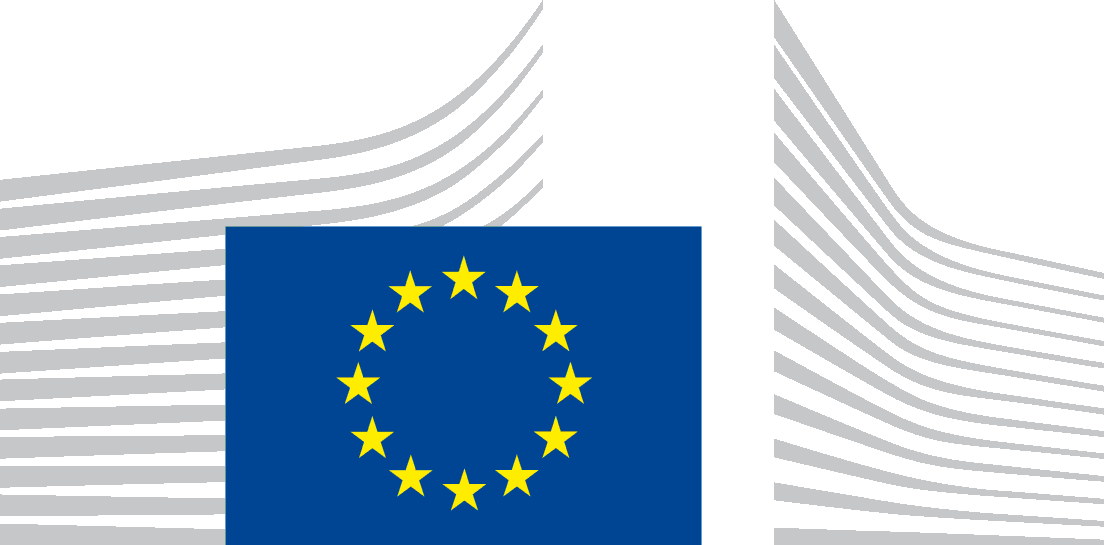 EUROPEAN COMMISSIONDIRECTORATE-GENERAL HUMAN RESOURCES AND SECURITYDirectorate HR.DDG.B – Talent Management & DiversityUnit HR.DDG.B.4 - Career Management & Mobility